M1- Barcelona: Capital polifacética de una comunidad bilingüeMediación: Daniel Brühl – Mein Barcelona https://www.youtube.com/watch?v=PUfLfuzztFkI. Antes del visionado¿Conoces Barcelona? Prepara una charla de 1 minuto con los aspectos que te parezcan más importantes de la ciudad.II. Durante el visionadoObserva el vídeo y contesta las siguientes preguntas:a. Introducción (0:00- 2:22)1er visionado¿En qué tipo de películas actúa este actor?¿Qué relación tiene el actor con Barcelona?2° visionadoVuelve a ver el vídeo otra vez y marca las informaciones que son correctasDaniel Brühl ha hecho este vídeo para...presentar su nueva películapresentar a las personas que ha conocido en Barcelonamostrar sus lugares favoritos que no son tan conocidos por los turistasdar a conocer su club de fútbol favoritopresentar las principales atraciones turísticas de la ciudadb. Primera escena (2:23-4:58)Observa el vídeo y di si las siguientes afirmaciones son verdaderas o falsasIII. Mediación audiovisualTrabajo en grupo - Presentacionesa. Formad grupos de 5 personas. Cada uno elige una zona de Barcelona o un tema de los siguientes:San Gervasi: Min.5:30- 9:00 La Placa de Lesseps - Gràcia: Min.9:00- 18:15 Montjuïc: Min.20:37-25:40 Camp Nou: 29:56-33:20 La noche catalana: 33:20- 40:47b. Ahora prepara una presentación (en español)  para vuestros compañeros de grupo sobre tu tema. Contesta las siguientes preguntas en tu presentación:- ¿Qué dice Daniel Brühl de los siguientes barrios? - ¿Qué monumentos encuentra en cada zona? - ¿Por qué ha elegido Daniel esta zona?- Otros temas de interésc. Presenta a tus compañeros las informaciones de los barrios /las zonas de BarcelonaIV. Mediación escritaDas denkt er über die Katalonien-Krise Daniel Brühl: Wie sein spanisches Herz leidet  30.10.2017 Der deutsch-spanische Schauspieler Daniel Brühl ist in Barcelona geboren und gegen die Unabhängigkeit von Katalonien. Was in der Region gerade passiert, macht ihm schwer zu schaffen.Er fühlt sich "perplex, ratlos und auch beängstigt ob alledem, was gerade in Katalonien passiert." Der deutsch-spanische Schauspieler Daniel Brühl (39, "Der ganz große Traum") spricht über seine Heimat, seine erste oder zweite, ganz wie man will. Er ist in Barcelona geboren und in Köln aufgewachsen. Er lebt in Berlin und Barcelona. Katalonien ist für ihn mehr als ein Rückzugsort. Es ist Teil seines Lebens - auch im aktuellen politischen Konflikt.In einem Beitrag für die "Süddeutsche Zeitung" schwärmt Brühl von seiner Heimatstadt: "Ich habe hier als Kind gespielt und als Schauspieler gearbeitet. Ich habe hier Familienangehörige, Freunde, Schauspielerkollegen, Regisseure; hier spielt mein Klub, der FC Barcelona, im Camp Nou, dem besten Stadion der Welt. Barcelona war mein Zufluchtsort, vor allem in persönlichen Krisen". Nun ist dieser Ort selbst in einer schlimmen Krise.Er habe mit seiner Partnerin Felicitas Rombold Pläne geschmiedet, ganz nach Barcelona zu ziehen, "erst recht, nachdem unser Sohn geboren wurde". Aber nun falle es ihm schwerer, seit er "fassungslos" die Nachrichten in spanischen und deutschen Zeitungen lese, die davon handeln, dass Katalonien sich von Spanien abspalten will. Seitdem frage er sich, "ob Barcelona das noch ist oder sein kann: Heimat. Oder ob man gerade dabei ist, mir etwas zu nehmen".Einer wie er, der "dieses goldene, gleißende Licht der mediterranen Sonne" über alles liebt, "die offenherzigen Menschen, die Märkte, die Bars", spüre nun, "wie der Konflikt an mich heranreicht, wie ich in meinem ganz persönlichen Umfeld Gräben beobachte, die jeden Tag tiefer werden"."Ich habe mich immer als Europäer gefühlt"Daniel Brühl ist wie viele andere Katalanen gegen die Abspaltung von Spanien, "weil ich, Sohn eines Deutschen und einer Spanierin aus Barcelona, mich immer als Europäer gefühlt habe. Und weil mich das immun gemacht hat gegen die Engstirnigkeit, die ich jetzt in Katalonien wahrnehme".2006 hatte Brühl die Hauptrolle in Manuel Huergas Film "Salvador - Kampf um die Freiheit". Er spielte den jungen katalanischen Anarchisten Salvador Puig Antich, der gegen die spanische Franco-Diktatur gekämpft hatte und dafür 1974 hingerichtet wurde. Daniel Brühl schildert in seinem "SZ"-Beitrag die Sympathien, die ihm in Barcelona entgegenströmten als der Film in die Kinos kam: "Man identifizierte mich so sehr mit dem Protagonisten, dass ich damals in Barcelona fast nur auf Katalanisch angesprochen wurde. Ich kann mich noch gut erinnern, wie unwohl ich mich fühlte, wenn ich auf Spanisch antwortete".Er verstehe zwar Katalanisch "perfekt", doch es falle ihm schwer, Katalanisch zu sprechen. "Das war auch nie ein Problem. Meine Gesprächspartner wechselten ins Spanische, wenn sie merkten, dass ich kein Katalanisch sprach", so Brühl. In letzter Zeit sei es ihm aber passiert, "dass Gesprächspartner ihr Katalanisch durchzogen, demonstrativ. Ich fürchte, das gehorcht einer Stimmung: Die da draußen gehören nicht zu uns. Das sind tendenziell Rechte".Es mache ihn fassungslos, wenn er höre, dass die Filmemacherin Isabel Coixet (57), eine linksorientierte Katalanin, "auf der Straße als Faschistin beschimpft wurde, weil sie gegen die Unabhängigkeit ist".Aufgeheizte Stimmung innerhalb der FamilieDie Lage sei so aufgeheizt, dass es in seiner eigenen Familie auseinandergehe. "Es gibt einige, die extrem für die Unabhängigkeit sind... Andere sind radikal dagegen. Im Freundeskreis ist es ähnlich, und ich ertappe mich dabei, wie ich dem Thema ausweiche, um Freundschaften nicht zu gefährden", erklärt der Schauspieler.Brühl hält das Referendum zur Unabhängigkeit für "illegal", für "eine Farce", weil es "nicht mal den Mindestanforderungen an eine demokratische Abstimmung entsprach". Er glaube nicht, dass die Mehrheit der Katalanen für eine Loslösung von Spanien sei. Doch jetzt, wo die Zentralregierung in Madrid die katalanischen Institutionen unter ihre Kontrolle stellen will, "dürfte es wieder mehr Zulauf für jene geben, die sich abspalten wollen. Denn das verletzt die Katalanen in ihrem Stolz", gibt Brühl zu bedenken.Fuente:https://www.focus.de/kultur/vermischtes/daniel-bruehl-wie-sein-spanisches-herz-leidet_id_7785581.htmlTareaTu amigo Jordi de Tarragona tiene que preparar una presentaión para el instituto sobre Daniel Brühl. Como él no conoce muy bien al actor te pide ayuda para su presentación. En el periódico has encontrado esta entrevista con el actor. Escríbele un e-mail y preséntale a Daniel Brühl. Menciona los siguientes puntos:Sus datos biográficosLo que significa Barcelona para élSus experiencias en BarcelonaSu opinión sobre el independentismoV. Después de la mediación (Audición) Tarea alternativa (Mostrar sólo la audición sin la imagen. Min. 25:59-29:51)1ª audiciónMarca los temas nombrados en la audición:(Elegir 5 fotos con posibles temas)2ª audiciónDurante su visita a Barcelona Daniel Brühl se encuentra con un amigo, Manel, un director de cine. Después de preparar una paella hablan un poco de política. Escucha la conversación y marca en la tabla que afirmaciones son verdaderas, falsas o no se dicen. Corrige las afirmaciones que no sean falsas3ª audiciónVuelve a escuchar la conversación y resume la postura política de Manel con tus propias palabras.Expresión escritaCompara la opinión sobre el independentismo catalán de Manel con la de Daniel Brühl (ejercicio IV)M2- Las diversas caras del turismohttps://www.youtube.com/watch?v=sSjkKeO1FHQ 	29:52 – 39:50La GomeraI. Antes del visionado¿Conoces la isla „La Gomera“? Es una de las Islas Canarias más pequeñas con unos 21.000 habitantes. Los sectores económicos de La Gomera son la agricultura (plátanos y verduras) así como el turismo. Observa las siguientes fotografías e imagina qué tipo de turismo puede ir a la isla.(Poner fotos de la Gomera en las que se ven paisajes rurales)Tipo de turismo en La Gomera____________________________________________________________________________________________________________________________________________________________________________________________________________________________________________________________________II. Durante el visionadoObserva el vídeo y toma notas (si el vídeo va demasiado rápido puedes tomar las notas en alemán).¿Qué tipo de turismo existe actualmente en La Gomera?¿Es la opinión de los turistas sobre este tipo de turismo positiva o negativa? ¿Por qué?¿Qué diferencia a La Gomera de las otras Islas Canarias?¿Qué se puede visitar en La Gomera?¿Cuál es el problema actual más grave de La Gomera? ¿Qué consecuencias tiene para el futuro?¿Qué tipo de turismo quieren los habitantes de La Gomera?¿Qué dice José de la agricultura?¿Qué ayudas ofrece el gobierno de la isla a los jóvenes?¿Y la Unión Europea, qué ayudas ofrece?III. Mediación¿Crees que el turismo ayuda a mejorar la siutación económica de La Gomera? Escribe un pequeño artículo para un periódico y expresa tu postura. Ten en cuenta las informaciones obtenidas en el vídeo. M3- Retos y oportunidades de la diversidad étnicaAuslandsjournal – Los Kichwas http://www.3sat.de/mediathek/?mode=play&obj=75753https://www.zdf.de/politik/auslandsjournal-extra/auslandsjournal-extra-vom-14092018-100.htmlMin.: 23:14-29:20I. Antes del visionado“El pueblo kichwa se encuentra compuesto por aquellos descendientes de pueblos indígenas amazónicos que fueron ‘quechuizados’ por misioneros, desde el siglo XVI. La lengua quechua se implantó sobre diversos pueblos, ocasionando la desaparición de muchas lenguas originarias y, en otros casos, reduciendo su uso a unos pocos individuos. A pesar de tener diversos orígenes, los grupos kichwa comparten cierta identidad común como pueblo.”Fuente: http://bdpi.cultura.gob.pe/pueblo/kichwaEl pueblo Kichwa existe todavía actualmente en la zona del amazonas. Este pueblo indígena sufrió la influencia exterior de los colonizadores.Imagina cuáles pueden ser las amenazas (Bedrohungen) exteriores actuales. Escribe al menos tres y luego compara tus resultados con los de tu compañero:---II. Durante el visionadoa) Toma notas (en alemán) sobre los siguientes problemas de los indígenas:El conflicto entre tradición y la vida modernaFoto del vídeo____________________________________________________________________________________________________________________________________________________________________________________________________________________________________________________________________________________________________________La forma, las condiciones de vida de los indígenas y las tradicionesFoto del vídeo________________________________________________________________________________________________________________________________________________________________________________________________________________________________________________________________________________________________________________________________________________________________________Las desventajas de vivir en la ciudadFoto del vídeo____________________________________________________________________________________________________________________________________________________________________________________________________________________________________________________________________________________________________________La amenaza de la industrializaciónFoto del vídeo________________________________________________________________________________________________________________________________________________________________________________________________________________________________________________El conflicto entre indígenas y el gobierno de EcuadorFoto del vídeo________________________________________________________________________________________________________________________________________________________________________________________________________________________________________________¿Cómo invierten (investieren) los indígenas en el futuro?Foto del vídeo________________________________________________________________________________________________________________________________________________________________________________________________________________________________________________Los jóvenes indígenasFoto del vídeo________________________________________________________________________________________________________________________________________________________________________________________________________________________________________________b) Después de ver el vídeo, tendrás algunos minutos para completar las informaciones e intercambiarlas con tu compañero.c) Ahora compara las informaciones que has escuchado en el vídeo con tus hipótesis del ejercicio I.III. Prepara la mediacióna) Después de ver el vídeo explica con tus propias palabras o traduce los siguientes términos. Si usas el diccionario busca la traducción más adecuada a este contexto y escribe el género de los sustantivos:Ölbohrungen:Schadenersatz:Regenwald:Steuern:eindringen:deponieren:Sprengstoff:entschädigen:investieren:Marktwirtschaft:Existenzsicherung:IV. Mediacióna) Quieres que otras personas no germanohablantes sepan lo que la televisión alemana cuenta de los indígenas del Amazonas. Después de ver el vídeo, escribe una entrada para el blog “amazonas indígena” (http://amazonasindigena.blogspot.com/) con los aspectos más importantes del reportaje de Auslandsjournal. Utiliza para ello las informaciones del ejercicio II (durante el visionado).En este blog también hay vídeo. Si lo prefieres, también puedes realizar un vídeo para subirlo al blog.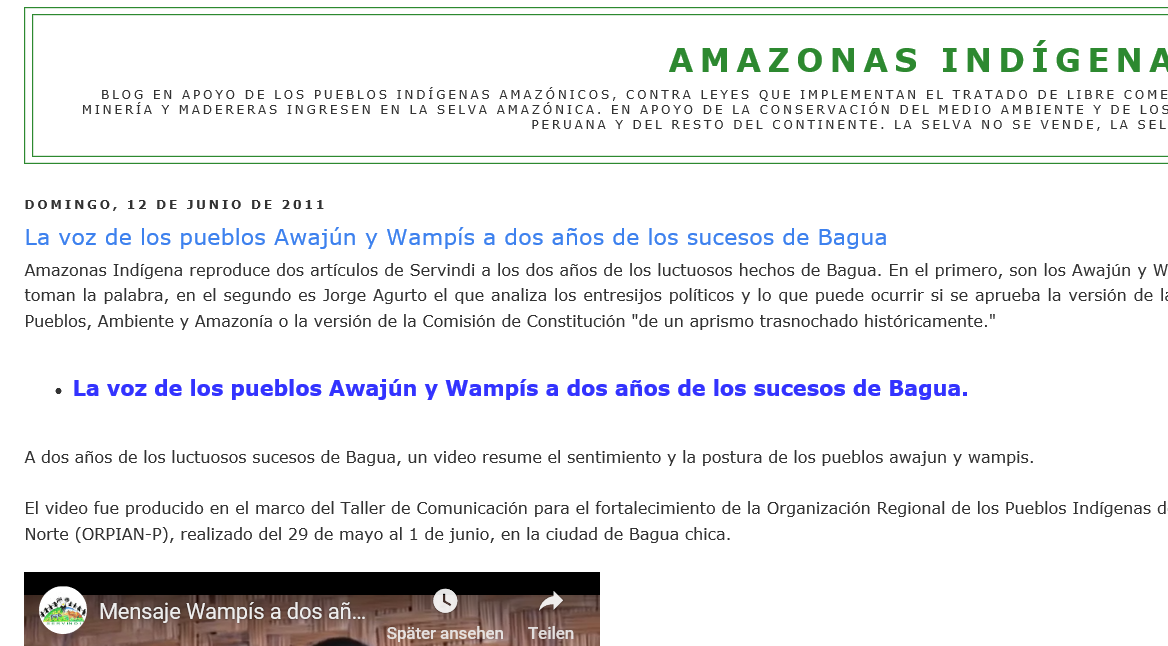 b) Al final del vídeo queda abierta la pregunta sobre el futuro de las próximas generaciones indígenas. Redacta un pequeño texto (aprox. 100-150 palabras) e imagina su futuro. M4- Vivir y convivir en una España multucultural: Los gitanosRoma in Spanien- integrierte “gitanos“https://www.youtube.com/watch?v=yi47oR8zK1YI. Antes del visionado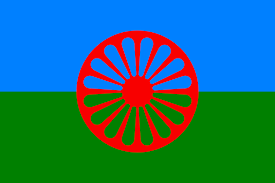 a) Activa tus conocimientos sobre el tema y describe brevemente como es la vida de los gitanos (Sinti und Roma) en Alemania. Nombra los siguientes aspectos:Integración en la sociedad¿Qué piensa la sociedad alemana de los gitanos?b) ¿Piensas que en España existe la misma situación con respecto a los gitanos? Justifica tu respuesta.II. Durante el visionado1er visionadoObserva el vídeo y escribe las palabras o expresiones claves. Stolz			ausweisen		das gelobte Land	das Zusammenleben		Hilfsprogramme	Integrationspolitik		Slumsiedlung – Siedlung – Slum	eine dauerhafte Lösung 	Bedürfnisse haben		grenzenloses Volk2° visionadoObserva el vídeo otra vez y toma notas sobre:Sandra HerediaManuel García RondónLas manifestaciones en ParísLa situación de los gitanos en AndalucíaLos problemas de los gitanosLa relación de los gitanos andaluces con los “nuevos gitanos” del oeste de EuropaLos asentamientos (Siedlungen) gitanosPetru Mihalache y su familiaIII. Prepara la mediaciónCon el vocabulario temático del ejercicio II.a prepara un mapa mental.Infórmate sobre la situación de los gitanos (Sinti y Roma) en Alemania.IV. MediaciónCon lo que ya sabes sobre Alemania y con lo que has visto en el vídeo anterior, prepara un artículo periodístico comparando las situaciones en los dos países. Vídeo también sólo en español:https://www.youtube.com/watch?v=Bbl026kPcrE  V	Fa.   Daniel pide en el bar en catalán	b.   Daniel ha ido a este bar para disfrutar de las vistas al atardecer en BarcelonaDaniel se encuentra en un bar muy conocido por su excelente cocinaDe niño Daniel siempre cogía el tranvía para ir al café	Los turistas usan el Tranvía Blau para subir a la montañaEsta zona de Barcelona estaba hace 100 años a las afuerasLos edificios son hoy en día propiedad de ricos catalanesDaniel queda para cenar con una amiga al día siguiente  V	FNo se dicea.   La paella se hace tradicionalmente los viernes con restos de pescadob.   Con respecto a otras ciudades como París o Londres se puede visitar Barcelona en relativamente poco tiempoc. La ciudad se puede visitar bien a pied. Manel, el amigo de Daniel, siempre ha sido independentista y catalanistae. Manel piensa que si hubiera un referendum en Cataluña ganaría la independencia con una gran diferenciaf. Según Manel el independentismo en Cataluña ha aumentado gracias al Partido Popular g. El Partido Popular apoya a los independentistash. El problema actual en Cataluña son las diferencias entre los unionistas y los independentistas